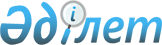 Жезқазған қалалық мәслихатының 2022 жылғы 23 желтоқсандағы № 33/243 "2023-2025 жылдарға арналған Жезқазған қаласының бюджеті туралы" шешіміне өзгерістер енгізу туралыҰлытау облысы Жезқазған қалалық мәслихатының 2023 жылғы 28 шілдедегі № 5/34 шешімі
      Жезқазған қалалық мәслихаты ШЕШТІ:
      1. Жезқазған қалалық мәслихатының "2023-2025 жылдарға арналған Жезқазған қаласының бюджеті туралы" 2022 жылғы 23 желтоқсандағы №33/243 шешіміне (Нормативтік құқықтық актілерді мемлекеттік тіркеу тізілімінде № 176977 болып тіркелген) келесі өзгерістер енгізілсін:
      көрсетілген шешімнің 1- тармағы жаңа редакцияда жазылсын:
      "1. 2023-2025 жылдарға арналған қалалық бюджет 1, 2, 3 қосымшаларға сәйкес, оның ішінде 2023 жылға келесі көлемдерде бекітілсін: 
      1) кірістер – 36 044 663 мың теңге, оның ішінде:
      салықтық түсімдер – 22 230 714 мың теңге;
      салықтық емес түсімдер – 74 629 мың теңге;
      негізгі капиталды сатудан түсетін түсімдер – 679 615 мың теңге;
      трансферттердің түсімдері – 13 059 705 мың теңге;
      2) шығындар - 45 870 826 мың теңге;
      3) таза бюджеттік кредиттеу – 12 627 мың теңге, оның ішінде:
      бюджеттік кредиттер – 15 525 мың теңге;
      бюджеттік кредиттерді өтеу –2 898 мың теңге;
      4) қаржы активтерімен операциялар бойынша сальдо – 651 000 мың теңге, оның ішінде: 
      қаржы активтерін сатып алу – 651 000 мың теңге;
      мемлекеттің қаржы активтерін сатудан түсетін түсімдер – 0 мың теңге;
      5) бюджет тапшылығы (профициті) – -10 489 820 мың теңге;
      6) бюджет тапшылығын қаржыландыру (профицитін пайдалану) – 10 489 820 мың теңге, оның ішінде:
      қарыздар түсімдері – 15 525 мың теңге;
      қарыздарды өтеу – 602 898 мың теңге;
      бюджет қаражатының пайдаланылатын қалдықтары – 11 077 193 мың теңге.";
      көрсетілген шешімнің 1, 4, 5 қосымшасы осы шешімнің 1, 2, 3 қосымшасына сәйкес жаңа редакцияда жазылсын.
      2. Осы шешім 2023 жылдың 1 қаңтарынан бастап қолданысқа енгізіледі. 2023 жылға арналған бюджет 2023 жылға арналған ағымдағы нысаналы трансферттер мен нысаналы даму трансферттері, кредиттер 2023 жылға арналған ауылдық округтер бюджетіне ағымдағы нысаналы трансферттер
					© 2012. Қазақстан Республикасы Әділет министрлігінің «Қазақстан Республикасының Заңнама және құқықтық ақпарат институты» ШЖҚ РМК
				
      Жезқазған қалалық мәслихатының төрағасы

Р.О. Капарова
Жезқазған қалалық мәслихатының
2023 жылғы 28 шілдедегі
№ 5/34
шешіміне 1 қосымшаЖезқазған қалалық мәслихатының
2022 жылғы 23 желтоқсандағы
№ 33/243
шешіміне 1 қосымша
Санаты
Санаты
Санаты
Санаты
Сомасы, мың теңге
Сыныбы
Сыныбы
Сыныбы
Сомасы, мың теңге
Кіші сыныбы
Кіші сыныбы
Сомасы, мың теңге
Атауы
Сомасы, мың теңге
1
2
3
4
5
I. Кірістер
36044663
1
Салықтық түсімдер 
22230714
01
Табыс салығы
11320172
1
Корпоративтік табыс салығы
1565002
2
Жеке табыс салығы
9755170
03
Әлеуметтiк салық
8436701
1
Әлеуметтiк салық
8436701
04
Меншікке салынатын салықтар
1577417
1
Мүлікке салынатын салықтар
1143038
3
Жер салығы
29080
4
Көлік құралдарына салынатын салық
405226
5
Бірыңғай жер салығы
73
05
Тауарларға, жұмыстарға және қызметтерге салынатын iшкi салықтар
619895
2
Акциздер
12419
3
Табиғи және басқа да ресурстарды пайдаланғаны үшiн түсетiн түсiмдер
223260
4
Кәсiпкерлiк және кәсiби қызметтi жүргiзгенi үшiн алынатын алымдар
384216
08
Заңдық маңызы бар әрекеттерді жасағаны және (немесе) оған уәкілеттігі бар мемлекеттік органдар немесе лауазымды адамдар құжаттар бергені үшін алынатын міндетті төлемдер
276529
1
Мемлекеттік баж
276529
2
Салықтық емес түсімдер
74629
01
Мемлекеттік меншіктен түсетін кірістер
29906
5
Мемлекет меншігіндегі мүлікті жалға беруден түсетін кірістер
29614
7
Мемлекеттік бюджеттен берілген кредиттер бойынша сыйақылар
292
06
Басқа да салықтық емес түсімдер
44723
1
Басқа да салықтық емес түсімдер
44723
3
Негізгі капиталды сатудан түсетін түсімдер
679615
01
Мемлекеттік мекемелерге бекітілген мемлекеттік мүлікті сату
613913
1
Мемлекеттік мекемелерге бекітілген мемлекеттік мүлікті сату
613913
03
Жердi және материалдық емес активтердi сату
65702
1
Жерді сату
42422
2
Материалдық емес активтерді сату 
23280
4
Трансферттердің түсімдері 
13059705
02
Мемлекеттiк басқарудың жоғары тұрған органдарынан түсетін трансферттер
13059705
2
 Облыстық бюджеттен түсетін трансферттер
13059705
Функционалдық топ
Функционалдық топ
Функционалдық топ
Функционалдық топ
Функционалдық топ
Сомасы, мың теңге
Кіші функция
Кіші функция
Кіші функция
Кіші функция
Сомасы, мың теңге
Бюджеттік бағдарламалардың әкімшісі
Бюджеттік бағдарламалардың әкімшісі
Бюджеттік бағдарламалардың әкімшісі
Сомасы, мың теңге
Бағдарлама 
Бағдарлама 
Сомасы, мың теңге
Атауы
Сомасы, мың теңге
1
2
3
4
5
6
II.Шығындар
45870856
01
Жалпы сипаттағы мемлекеттік қызметтер
1096301
1
Мемлекеттік басқарудың жалпы функцияларын орындайтын өкілді, атқарушы және басқа органдар
603197
112
Аудан (облыстық маңызы бар қала) мәслихатының аппараты
72553
001
Аудан (облыстық маңызы бар қала) мәслихатының қызметін қамтамасыз ету жөніндегі қызметтер
72553
122
Аудан (облыстық маңызы бар қала) әкімінің аппараты
530644
001
Аудан (облыстық маңызы бар қала) әкімінің қызметін қамтамасыз ету жөніндегі қызметтер
469696
003
Мемлекеттік органның күрделі шығыстары
60948
2
Қаржылық қызмет
331500
459
Ауданның (облыстық маңызы бар қаланың) экономика және қаржы бөлімі
331500
003
Салық салу мақсатында мүлікті бағалауды жүргізу
5500
028
Коммуналдық меншікке мүлікті сатып алу
326000
5
Жоспарлау және статистикалық қызмет
3000
459
Ауданның (облыстық маңызы бар қаланың) экономика және қаржы бөлімі
3000
061
Бюджеттік инвестициялар және мемлекеттік-жекешелік әріптестік, оның ішінде концессия мәселелері жөніндегі құжаттаманы сараптау және бағалау
3000
9
Жалпы сипаттағы өзге де мемлекеттік қызметтер
158604
454
Ауданның (облыстық маңызы бар қаланың) кәсіпкерлік және ауыл шаруашылығы бөлімі
64044
001
Жергілікті деңгейде кәсіпкерлікті және ауыл шаруашылығын дамыту саласындағы мемлекеттік саясатты іске асыру жөніндегі қызметтер
59963
007
Мемлекеттік органның күрделі шығыстары
4081
459
Ауданның (облыстық маңызы бар қаланың) экономика және қаржы бөлімі
94560
001
Ауданның (облыстық маңызы бар қаланың) экономикалық саясаттын қалыптастыру мен дамыту, мемлекеттік жоспарлау, бюджеттік атқару және коммуналдық меншігін басқару саласындағы мемлекеттік саясатты іске асыру жөніндегі қызметтер
91110
015
Мемлекеттік органның күрделі шығыстары
3450
02
Қорғаныс
69959
1
Әскери мұқтаждар
62995
122
Аудан (облыстық маңызы бар қала) әкімінің аппараты
62995
005
Жалпыға бірдей әскери міндетті атқару шеңберіндегі іс-шаралар
62995
2
Төтенше жағдайлар жөніндегі жұмыстарды ұйымдастыру
6964
122
Аудан (облыстық маңызы бар қала) әкімінің аппараты
6964
006
Аудан (облыстық маңызы бар қала) ауқымындағы төтенше жағдайлардың алдын алу және оларды жою
5973
007
Аудандық (қалалық) ауқымдағы дала өрттерінің, сондай-ақ мемлекеттік өртке қарсы қызмет органдары құрылмаған елдi мекендерде өрттердің алдын алу және оларды сөндіру жөніндегі іс-шаралар
991
03
Қоғамдық тәртіп, қауіпсіздік, құқықтық, сот, қылмыстық-атқару қызметі
406993
9
Қоғамдық тәртіп және қауіпсіздік саласындағы басқа да қызметтер
406993
485
Ауданның (облыстық маңызы бар қаланың) жолаушылар көлігі және автомобиль жолдары бөлімі
406993
021
Елдi мекендерде жол қозғалысы қауiпсiздiгін қамтамасыз ету
406993
06
Әлеуметтік көмек және әлеуметтік қамсыздандыру
2006538
1
Әлеуметтiк қамсыздандыру
132489
451
Ауданның (облыстық маңызы бар қаланың) жұмыспен қамту және әлеуметтік бағдарламалар бөлімі
132489
005
Мемлекеттік атаулы әлеуметтік көмек
132489
2
Әлеуметтiк көмек
1761452
451
Ауданның (облыстық маңызы бар қаланың) жұмыспен қамту және әлеуметтік бағдарламалар бөлімі
1735805
002
Жұмыспен қамту бағдарламасы
583112
004
Ауылдық жерлерде тұратын денсаулық сақтау, білім беру, әлеуметтік қамтамасыз ету, мәдениет, спорт және ветеринар мамандарына отын сатып алуға Қазақстан Республикасының заңнамасына сәйкес әлеуметтік көмек көрсету
4495
006
Тұрғын үйге көмек көрсету
1890
007
Жергілікті өкілетті органдардың шешімі бойынша мұқтаж азаматтардың жекелеген топтарына әлеуметтік көмек
199471
010
Үйден тәрбиеленіп оқытылатын мүгедектігі бар балаларды материалдық қамтамасыз ету 
2225
013
Белгіленген тұрғылықты жері жоқ тұлғаларды әлеуметтік бейімдеу
92338
014
Мұқтаж азаматтарға үйде әлеуметтiк көмек көрсету
322723
017
Оңалтудың жеке бағдарламасына сәйкес мұқтаж мүгедектігі бар адамдарды протездік-ортопедиялық көмек, сурдотехникалық құралдар, тифлотехникалық құралдар, санаторий-курорттық емделу, мiндеттi гигиеналық құралдармен қамтамасыз ету, арнаулы жүрiп-тұру құралдары, жеке көмекшінің және есту бойынша мүгедектігі бар адамдарға қолмен көрсететiн тіл маманының қызметтері мен қамтамасыз ету 
449245
023
Жұмыспен қамту орталықтарының қызметін қамтамасыз ету
80306
485
Ауданның (облыстық маңызы бар қаланың) жолаушылар көлігі және автомобиль жолдары бөлімі
25647
068
Жергілікті өкілдік органдардың шешімі бойынша қалалық қоғамдық көлікте (таксиден басқа) жеңілдікпен, тегін жол жүру түрінде азаматтардың жекелеген санаттарын әлеуметтік қолдау
25647
9
Әлеуметтiк көмек және әлеуметтiк қамтамасыз ету салаларындағы өзге де қызметтер
112597
451
Ауданның (облыстық маңызы бар қаланың) жұмыспен қамту және әлеуметтік бағдарламалар бөлімі
112597
001
Жергілікті деңгейде халық үшін әлеуметтік бағдарламаларды жұмыспен қамтуды қамтамасыз етуді іске асыру саласындағы мемлекеттік саясатты іске асыру жөніндегі қызметтер
68921
011
Жәрдемақыларды және басқа да әлеуметтік төлемдерді есептеу, төлеу мен жеткізу бойынша қызметтерге ақы төлеу
1706
021
Мемлекеттік органның күрделі шығыстары
3500
050
Қазақстан Республикасында мүгедектігі бар адамдардың құқықтарын қамтамасыз етуге және өмір сүру сапасын жақсарту 
26779
061
Жұмыс күшінің ұтқырлығын арттыру үшін адамдардың ерікті түрде қоныс аударуына жәрдемдесу
1691
094
Әлеуметтік көмек ретінде тұрғын үй сертификаттарын беру
10000
07
Тұрғын үй-коммуналдық шаруашылық
20362474
1
Тұрғын үй шаруашылығы
3493926
467
Ауданның (облыстық маңызы бар қаланың) құрылыс бөлімі
2004250
003
Коммуналдық тұрғын үй қорының тұрғын үйін жобалау және (немесе) салу, реконструкциялау
1441627
004
Инженерлік-коммуникациялық инфрақұрылымды жобалау, дамыту және (немесе) жайластыру
562623
497
Ауданның (облыстық маңызы бар қаланың) тұрғын үй- коммуналдық шаруашылық бөлімі
749734
001
Жергілікті деңгейде тұрғын үй-коммуналдық шаруашылық саласындағы мемлекеттік саясатты іске асыру бойынша қызметтер
135195
003
Мемлекеттік органның күрделі шығыстары
23327
005
Мемлекеттік тұрғын үй қорын сақтауды үйымдастыру
493499
113
Төменгі тұрған бюджеттерге берілетін нысаналы ағымдағы трансферттер
97713
816
Ауданның (облыстық маңызы бар қаланың) тұрғын үй қатынастары және тұрғын үй инспекциясы бөлімі
740042
001
Жергілікті деңгейде тұрғын үй қоры саласындағы мемлекеттік саясатты іске асыру жөніндегі қызметтер
74403
003
Мемлекеттік органның күрделі шығыстары
1950
006
Азаматтардың жекелеген санаттарын тұрғын үймен қамтамасыз ету
5056
007
Апатты және ескiрген тұрғын үйлердi бұзу
34633
098
Коммуналдық тұрғын үй қорының тұрғын үйлерін сатып алу
624000
2
Коммуналдық шаруашылық 
11509292
467
Ауданның (облыстық маңызы бар қаланың) құрылыс бөлімі
1006303
005
Коммуналдық шаруашылығын дамыту
1006303
467
Ауданның (облыстық маңызы бар қаланың) құрылыс бөлімі
8491467
006
Сумен жабдықтау және су бұру жүйесін дамыту
8491467
497
Ауданның (облыстық маңызы бар қаланың) тұрғын үй- коммуналдық шаруашылық бөлімі
2011522
016
Сумен жабдықтау және су бұру жүйесінің жұмыс істеуі
416616
026
Ауданның (облыстық маңызы бар қаланың) коммуналдық меншігіндегі жылу жүйелерін пайдалануды ұйымдастыру
1589906
029
Сумен жабдықтау және су бұру жүйелерін дамыту
5000
3
Елді-мекендерді көркейту
5359156
497
Ауданның (облыстық маңызы бар қаланың) тұрғын үй- коммуналдық шаруашылық бөлімі
5359156
025
Елдi мекендердегі көшелердi жарықтандыру
599249
030
Елдi мекендердiң санитариясын қамтамасыз ету
103594
034
Жерлеу орындарын ұстау және туыстары жоқ адамдарды жерлеу
5800
035
Елдi мекендердi абаттандыру және көгалдандыру
4650513
08
Мәдениет, спорт, туризм және ақпараттық кеңістік
1264084
1
Мәдениет саласындағы қызмет
289227
455
Ауданның (облыстық маңызы бар қаланың) мәдениет және тілдерді дамыту бөлімі
289227
003
Мәдени-демалыс жұмысын қолдау
289227
2
Спорт
318874
465
Ауданның (облыстық маңызы бар қаланың) дене шынықтыру және спорт бөлімі
318874
001
Жергілікті деңгейде дене шынықтыру және спорт саласындағы мемлекеттік саясатты іске асыру жөніндегі қызметтер
39906
004
Мемлекеттік органның күрделі шығыстары
1500
005
Ұлттық және бұқаралық спорт түрлерін дамыту
210186
006
Аудандық (облыстық маңызы бар қалалық) деңгейде спорттық жарыстар өткізу
48983
007
Әртүрлi спорт түрлерi бойынша аудан (облыстық маңызы бар қала) құрама командаларының мүшелерiн дайындау және олардың облыстық спорт жарыстарына қатысуы
18299
3
Ақпараттық кеңістік
287931
455
Ауданның (облыстық маңызы бар қаланың) мәдениет және тілдерді дамыту бөлімі
189973
006
Аудандық (қалалық) кітапханалардың жұмыс істеуі
166185
007
Мемлекеттiк тiлдi және Қазақстан халқының басқа да тiлдерін дамыту
23788
456
Ауданның (облыстық маңызы бар қаланың) ішкі саясат бөлімі
97958
002
Мемлекеттік ақпараттық саясат жүргізу жөніндегі қызметтер
97958
9
Мәдениет, спорт, туризм және ақпараттық кеңiстiктi ұйымдастыру жөнiндегi өзге де қызметтер
368052
455
Ауданның (облыстық маңызы бар қаланың) мәдениет және тілдерді дамыту бөлімі
228174
001
Жергілікті деңгейде тілдерді және мәдениетті дамыту саласындағы мемлекеттік саясатты іске асыру жөніндегі қызметтер
39241
010
Мемлекеттік органның күрделі шығыстары
2420
032
Ведомстволық бағыныстағы мемлекеттік мекемелер мен ұйымдардың күрделі шығыстары
186513
456
Ауданның (облыстық маңызы бар қаланың) ішкі саясат бөлімі
139878
001
Жергілікті деңгейде ақпарат, мемлекеттілікті нығайту және азаматтардың әлеуметтік сенімділігін қалыптастыру саласында мемлекеттік саясатты іске асыру жөніндегі қызметтер 
139428
006
Мемлекеттік органның күрделі шығыстары
450
09
Отын-энергетика кешенi және жер қойнауын пайдалану
3970933
9
Отын-энергетика кешені және жер қойнауын пайдалану саласындағы өзге де қызметтер
3970933
497
Ауданның (облыстық маңызы бар қаланың) тұрғын үй- коммуналдық шаруашылық бөлімі
3970933
038
Газ тасымалдау жүйесін дамыту
3970933
10
Ауыл, су, орман, балық шаруашылығы, ерекше қорғалатын табиғи аумақтар, қоршаған ортаны және жануарлар дүниесін қорғау, жер қатынастары
49189
6
Жер қатынастары 
46536
463
Ауданның (облыстық маңызы бар қаланың) жер қатынастары бөлімі
46536
001
Аудан (облыстық маңызы бар қала) аумағында жер қатынастарын реттеу саласындағы мемлекеттік саясатты іске асыру жөніндегі қызметтер
40279
003
Елдi мекендердi жер-шаруашылық орналастыру
3000
007
Мемлекеттік органның күрделі шығыстары
3257
9
Ауыл, су, орман, балық шаруашылығы, қоршаған ортаны қорғау және жер қатынастары саласындағы басқа да қызметтер
2653
459
Ауданның (облыстық маңызы бар қаланың) экономика және қаржы бөлімі
2653
099
Мамандарға әлеуметтік қолдау көрсету жөніндегі шараларды іске асыру
2653
11
Өнеркәсіп, сәулет, қала құрылысы және құрылыс қызметі
483410
2
Сәулет, қала құрылысы және құрылыс қызметі
483410
467
Ауданның (облыстық маңызы бар қаланың) құрылыс бөлімі
128240
001
Жергілікті деңгейде құрылыс саласындағы мемлекеттік саясатты іске асыру жөніндегі қызметтер
125923
017
Мемлекеттік органның күрделі шығыстары
2317
468
Ауданның (облыстық маңызы бар қаланың) сәулет және қала құрылысы бөлімі
355170
001
Жергілікті деңгейде сәулет және қала құрылысы саласындағы мемлекеттік саясатты іске асыру жөніндегі қызметтер
27462
003
Аудан аумағында қала құрылысын дамыту схемаларын және елді мекендердің бас жоспарларын әзірлеу
325707
004
Мемлекеттік органның күрделі шығыстары
2001
12
Көлік және коммуникация
4250380
1
Автомобиль көлігі
3279735
485
Ауданның (облыстық маңызы бар қаланың) жолаушылар көлігі және автомобиль жолдары бөлімі
3279735
023
Автомобиль жолдарының жұмыс істеуін қамтамасыз ету
913309
045
Аудандық маңызы бар автомобиль жолдарын және елді-мекендердің көшелерін күрделі және орташа жөндеу
2366426
9
Көлiк және коммуникациялар саласындағы өзге де қызметтер
970645
467
Ауданның (облыстық маңызы бар қаланың) құрылыс бөлімі
42202
080
Мамандандырылған халыққа қызмет көрсету орталықтарын құру
42202
485
Ауданның (облыстық маңызы бар қаланың) жолаушылар көлігі және автомобиль жолдары бөлімі
928443
001
Жергілікті деңгейде жолаушылар көлігі және автомобиль жолдары саласындағы мемлекеттік саясатты іске асыру жөніндегі қызметтер
13028
003
Мемлекеттік органның күрделі шығыстары
3813
037
Әлеуметтік маңызы бар қалалық (ауылдық), қала маңындағы және ауданішілік қатынастар бойынша жолаушылар тасымалдарын субсидиялау
911602
13
Басқалар
3075270
9
Басқалар
3075270
497
Ауданның (облыстық маңызы бар қаланың) тұрғын үй- коммуналдық шаруашылық бөлімі
2994150
085
Шағын және моноқалаларда бюджеттік инвестициялық жобаларды іске асыру
2994150
459
Ауданның (облыстық маңызы бар қаланың) экономика және қаржы бөлімі
81120
012
Ауданның (облыстық маңызы бар қаланың) жергілікті атқарушы органының резерві
81120
14
Борышқа қызмет көрсету
136433
1
Борышқа қызмет көрсету
136433
459
Ауданның (облыстық маңызы бар қаланың) экономика және қаржы бөлімі
136433
021
Жергілікті атқарушы органдардың облыстық бюджеттен қарыздар бойынша сыйақылар мен өзге де төлемдерді төлеу бойынша борышына қызмет көрсету
136433
15
Трансферттер
8698892
1
Трансферттер
8698892
459
Ауданның (облыстық маңызы бар қаланың) экономика және қаржы бөлімі
8698892
006
Пайдаланылмаған (толық пайдаланылмаған) нысаналы трансферттерді қайтару
1302
007
Бюджеттік алып коюлар
8459990
038
Субвенциялар
129685
054
Қазақстан Республикасының Ұлттық қорынан берілетін нысаналы трансферт есебінен республикалық бюджеттен бөлінген пайдаланылмаған (түгел пайдаланылмаған) нысаналы трансферттердің сомасын қайтару
107915
Функционалдық топ
Функционалдық топ
Функционалдық топ
Функционалдық топ
Функционалдық топ
Сомасы, мың теңге
Кіші функция
Кіші функция
Кіші функция
Кіші функция
Сомасы, мың теңге
Бюджеттік бағдарламалардың әкімшісі
Бюджеттік бағдарламалардың әкімшісі
Бюджеттік бағдарламалардың әкімшісі
Сомасы, мың теңге
Бағдарлама 
Бағдарлама 
Сомасы, мың теңге
Атауы
Сомасы, мың теңге
1
2
3
4
5
6
IІІ. Таза бюджеттік кредиттеу
12627
Бюджеттік кредиттер
15525
10
Ауыл, су, орман, балық шаруашылығы, ерекше қорғалатын табиғи аумақтар, қоршаған ортаны және жануарлар дүниесін қорғау, жер қатынастары
15525
9
Көлiк және коммуникациялар саласындағы өзге де қызметтер
15525
459
Ауданның (облыстық маңызы бар қаланың) экономика және қаржы бөлімі
15525
018
Мамандарды әлеуметтік қолдау шараларын іске асыру үшін бюджеттік кредиттер
15525
Санаты 
Санаты 
Санаты 
Санаты 
Сомасы, мың теңге
Сыныбы
Сыныбы
Сыныбы
Сомасы, мың теңге
Кіші сыныбы
Кіші сыныбы
Сомасы, мың теңге
Атауы
Сомасы, мың теңге
1
2
3
4
5
5
Бюджеттік кредиттерді өтеу
2898
01
Бюджеттік кредиттерді өтеу
2898
1
Мемлекеттік бюджеттен берілген бюджеттік кредиттерді өтеу
2898
Функционалдық топ
Функционалдық топ
Функционалдық топ
Функционалдық топ
Функционалдық топ
Сомасы, мың теңге
Кіші функция
Кіші функция
Кіші функция
Кіші функция
Сомасы, мың теңге
Бюджеттік бағдарламалардың әкімшісі
Бюджеттік бағдарламалардың әкімшісі
Бюджеттік бағдарламалардың әкімшісі
Сомасы, мың теңге
Бағдарлама
Бағдарлама
Сомасы, мың теңге
Атауы
Сомасы, мың теңге
1
2
3
4
5
6
IV.Қаржы активтерімен операциялар бойынша сальдо:
651000
Қаржылық активтерді сатып алу
651000
13
Басқалар
651000
9
Басқалар
651000
497
Ауданның (облыстық маңызы бар қаланың) тұрғын үй- коммуналдық шаруашылық бөлімі
651000
065
Заңды тұлғалардың жарғылық капиталын қалыптастыру немесе ұлғайту
651000
Санаты
Санаты
Санаты
Санаты
Сомасы, мың теңге
Сыныбы
Сыныбы
Сыныбы
Сомасы, мың теңге
Кіші сыныбы
Кіші сыныбы
Сомасы, мың теңге
Атауы
Сомасы, мың теңге
1
2
3
4
5
Мемлекеттік қаржы активтерін сатудан түсетін түсімдер
0
Функционалдық топ
Функционалдық топ
Функционалдық топ
Функционалдық топ
Функционалдық топ
Сомасы, мың теңге
Кіші функция
Кіші функция
Кіші функция
Кіші функция
Сомасы, мың теңге
Бюджеттік бағдарламалардың әкімшісі
Бюджеттік бағдарламалардың әкімшісі
Бюджеттік бағдарламалардың әкімшісі
Сомасы, мың теңге
Бағдарлама 
Бағдарлама 
Сомасы, мың теңге
Атауы
Сомасы, мың теңге
1
2
3
4
5
6
V. Бюджет тапшылығы (профициті)
-10489820
VI.Бюджет тапшылығын қаржыландыру (профицитін пайдалану)
10489820
Санаты
Санаты
Санаты
Санаты
Сомасы, мың теңге
Сыныбы
Сыныбы
Сыныбы
Сомасы, мың теңге
Кіші сыныбы
Сомасы, мың теңге
Атауы
1
2
3
4
5
7
Қарыздар түсімдері
15525
Функционалдық топ
Функционалдық топ
Функционалдық топ
Функционалдық топ
Функционалдық топ
Сомасы, мың теңге
Кіші функция
Кіші функция
Кіші функция
Кіші функция
Сомасы, мың теңге
Бюджеттік бағдарламалардың әкімшісі
Бюджеттік бағдарламалардың әкімшісі
Бюджеттік бағдарламалардың әкімшісі
Сомасы, мың теңге
Бағдарлама 
Бағдарлама 
Сомасы, мың теңге
Атауы
Сомасы, мың теңге
1
2
3
4
5
6
16
Қарыздарды өтеу
602898
1
Қарыздарды өтеу
602898
459
Ауданның (облыстық маңызы бар қаланың) экономика және қаржы бөлімі
602898
005
Жергілікті атқарушы органның жоғары тұрған бюджет алдындағы борышын өтеу
602898
Санаты 
Санаты 
Санаты 
Санаты 
Сомасы, мың теңге
Сыныбы
Сыныбы
Сыныбы
Сомасы, мың теңге
Кіші сыныбы
Кіші сыныбы
Сомасы, мың теңге
Атауы
Сомасы, мың теңге
1
2
3
4
5
8
Бюджет қаражатының пайдаланылатын қалдықтары
11077193Жезқазған қалалық мәслихатының
2023 жылғы 28 шілдедегі
№ 5/34
шешіміне 2 қосымшаЖезқазған қалалық мәслихатының
2022 жылғы 23 желтоқсандағы
№ 33/243
шешіміне 4 қосымша
Атауы
Атауы
Сомасы, мың теңге
1
2
3
Барлығы:
13075230
оның ішінде:
Ағымдағы нысаналы трансферттер
261195
Нысаналы даму трансферттері
12798510
Бюджеттік кредит
15525
Ағымдағы нысаналы трансферттер, оның ішінде:
261195
1
Біліктілік жүйесін дамытуға
879
2
Жұмыс күшінің ұтқырлығын арттыруға
8000
3
Қазақстан Республикасында мүгедектігі бар адамдардың құқықтарын қамтамасыз етуге және өмір сүру сапасын жақсартуға
2716
4
Халықтың әлеуметтік осал топтары санатынан кезекте тұрғандар үшін тұрғын үй сатып алуға
249600
Нысаналы даму трансферттері, оның ішінде:
12798510
5 
Жезқазған қаласының Батыс тұрғын алабының Алшахан көшесіндегі №34Е, 34И, 34К, 34Ж, 34З көп қабатты тұрғын үйлерге ИКИ құрылысының жобалық-сметалық құжаттарын (абаттандыру)
130644
6
Кенгір ауылындағы жеке тұрғын үйлерге арналған инженерлік желілер құрылысы (100 алаң) (сумен жабдықтау)
102972
7
Кенгір ауылындағы жеке тұрғын үйлеріне ЖКИ салу (100 участок) (электрмен жабдықтау)
50033
8
Жезқазған қаласының шаруашылық-ауыз су тазарту ғимараттарын реконструкциялау, 3 кезек
716478
9
Жезқазған қаласының шаруашылық-ауыз су тазарту ғимараттарын реконструкциялау, 2 кезек. Түзету.
6000000
10
"САРЫ-АРҚА" МГ "Жезқазған"-АГТС-тен бастап Жезқазған каласының газ тарату желілерін салу
2500000
11
Жезқазған қаласының жылу желілерін реконструкциялау және жаңғырту, 2 кезең
1698383
12
"САРЫ-АРҚА" МГ "Жезқазған"-АГТС-тен бастап Жезқазған каласының газ тарату желілерін салу, 2 кезек, 1 іске қосу кешені
250000
13
Жезқазған қаласының жылу желілерін реконструкциялау және жаңғырту, 3 кезең, 1 іске қосу кезеңі
1000000
14
Жезқазған қаласының шаруашылық-ауыз су тазарту ғимараттарын реконструкциялау, 3 кезек.
250000
15
Жезқазған қаласының су бұру жүйелерін қайта жаңарту
100000
Бюджеттік кредит, оның іщінде:
15525
16
Мамандарды әлеуметтік қолдау шараларын іске асыруға
15525Жезқазған қалалық мәслихатының
2023 жылғы 28 шілдедегі
№ 5/34
шешіміне 3 қосымшаЖезқазған қалалық мәслихатының
2022 жылғы 23 желтоқсандағы
№ 33/243
шешіміне 5 қосымша
Атауы
Сомасы, мың теңге
1
2
3
Барлығы:
97713
Оның ішінде:
Ағымдағы нысаналы трансферттер
97713
Ауданның (облыстық маңызы бар қаланың) тұрғын үй-коммуналдық шаруашылығы, жолаушылар көлігі және автомобиль жолдары бөлімі, оның ішінде:
97713
1
Кеңгір ауылында балалар ойын алаңдарын орнату
44643
2
Кеңгір ауылында (Теректі станциясы) футбол алаңын орнату
14000
3
Кеңгір ауылындағы зілзала салдарынан болған үйінділерді жою
3070
4
Кеңгір ауылында контейнері бар газгольдер сатып алу және орнату
36000